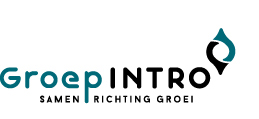 Groep INTRO zoekt een jobhunterGroep INTRO vzw biedt vorming, begeleiding en tewerkstelling aan voor mensen die extra kansen nodig hebben. Het team in Antwerpen zoekt een jobhunter met snelle indiensttreding voor regio Antwerpen, in vervanging zwangerschap (van 20/03/2017 tot 31/12/2017).TakenProspectie naar werkgeversWerkgevers overtuigen om kansen te geven aan werkzoekendenWerkgevers adviseren over tewerkstellingsmaatregelen en stagemogelijkhedenNetwerk werkgevers onderhouden en verder uitbouwenResultaatsgericht werken: doelen stellen, evalueren en bijsturen Contacten met partners opbouwen en onderhoudenAdministratie en registratie (dossierbeheer, verzorgen registraties in het systeem van de opdrachtgever,…) Methodieken mee ontwikkelenProfiel	Je hebt een goede kennis van de arbeidsmarkt, met een focus op kortgeschoolde en/of anderstalige profielen. Je kan de link leggen tussen de kandidaat en de vacature. Je bemiddelt tussen de werkgever, jobcoach en werkzoekende. Je maakt snel contact met mensen. Je bent goed in het opstellen van een CV en motivatiebrief, je kandidaatstelling is hiervan het bewijs.Ontbreek je één of meerdere van onze bovenstaande verwachtingen ? Vertel ons dan hoe je deze vaardigheden zal verwerven. Bachelor of relevante ervaring/feeling Goede kennis van de arbeidsmarkt, in het bijzonder laaggeschoolde profielen Communicatief vaardig zijn (mondeling en schriftelijk), zich kunnen aanpassen aan laagtaalvaardigenKennis van de courante software pakkettenGoed kunnen plannen en organiserenTeamspeler zijnBij voorkeur snel kunnen starenAanbod	Loonbarema B1c PC 329 – maaltijdcheques – een dynamisch team – een interessante uitdaging.Contract bepaalde duur van 20/03/2017 tot 31/12/2017Solliciteren met een motivatiebrief en CV kan tot 05/03/2017Gesprekken gepland op 07/03/17 vanaf 16 u.per e-mail: kristin.goethals@groepintro.beWaag je kans! Groep INTRO gaat voor gelijke kansen. 